ΟΙΚΟΛΟΓΙΚΟ ΚΑΘΑΡΙΣΤΙΚΟ ΜΠΑΝΙΟΥ
Τα περισσότερα καθαριστικά του εμπορίου είναι τοξικά, καθώς μπορούν να προκαλέσουν ενδοκρινικές διαταραχές και σοβαρές βλάβες που θα οδηγήσουν σε ασθένεια. Οι τοξικές και χημικές ουσίες των καθαριστικών, έχουν συνδεθεί με πολλά προβλήματα υγείας (καρκίνος του μαστού στις γυναίκες, βλάβες του αναπαραγωγικού συστήματος που προκαλεί στειρότητα και γενετικές ανωμαλίες, κ.α.). Επίσης, μπορούν να προκαλέσουν άσθμα και ενοχοποιούνται για πολλές σοβαρές δερματοπάθειες. Ας μην ξεχνάμε τις δηλητηριάσεις στα μικρά παιδιά!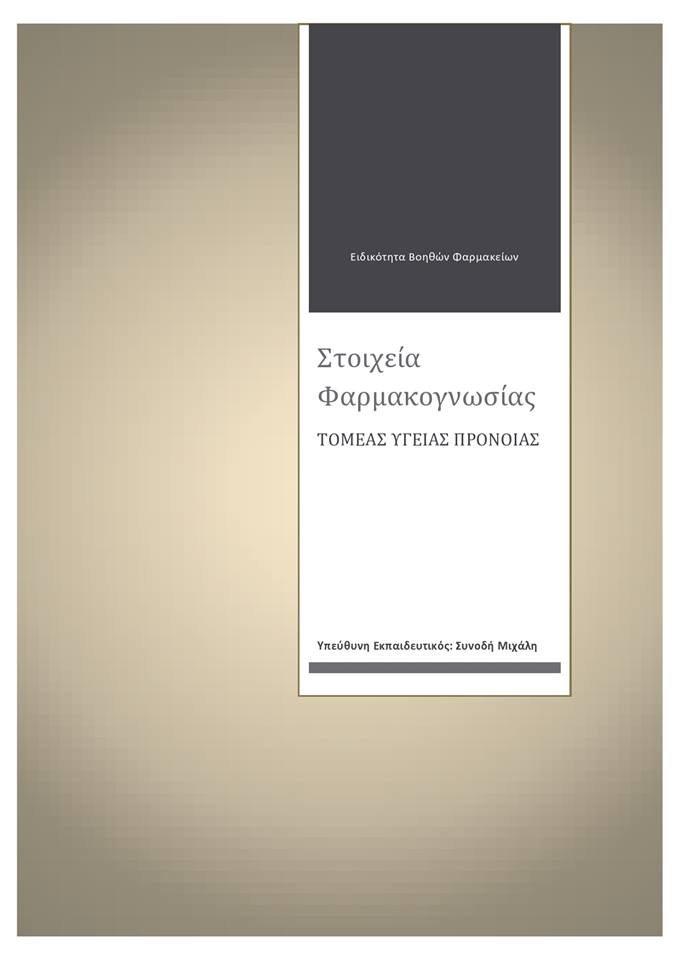 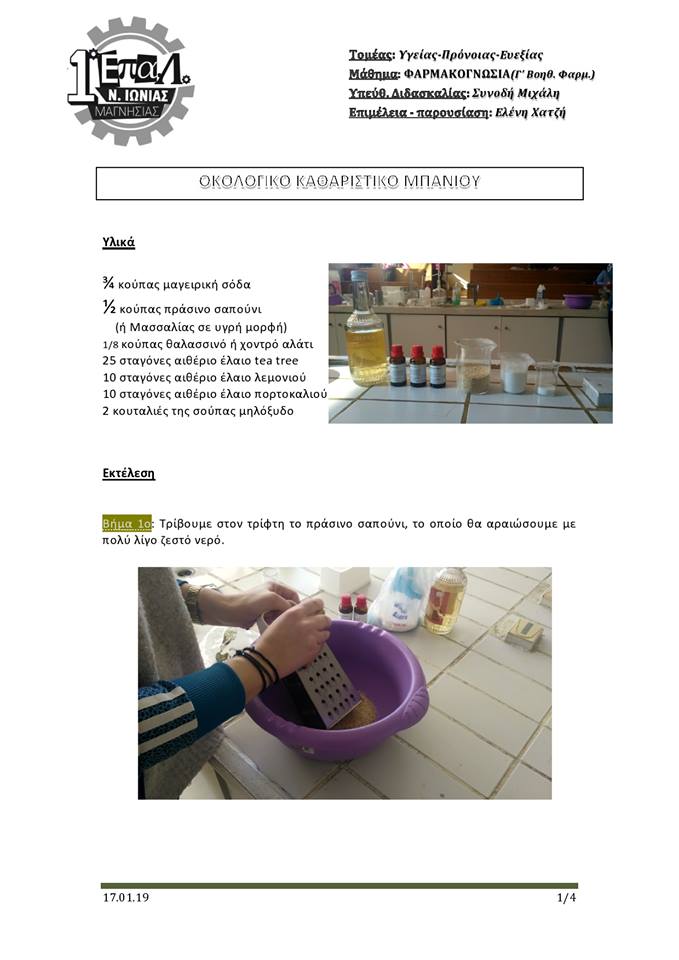 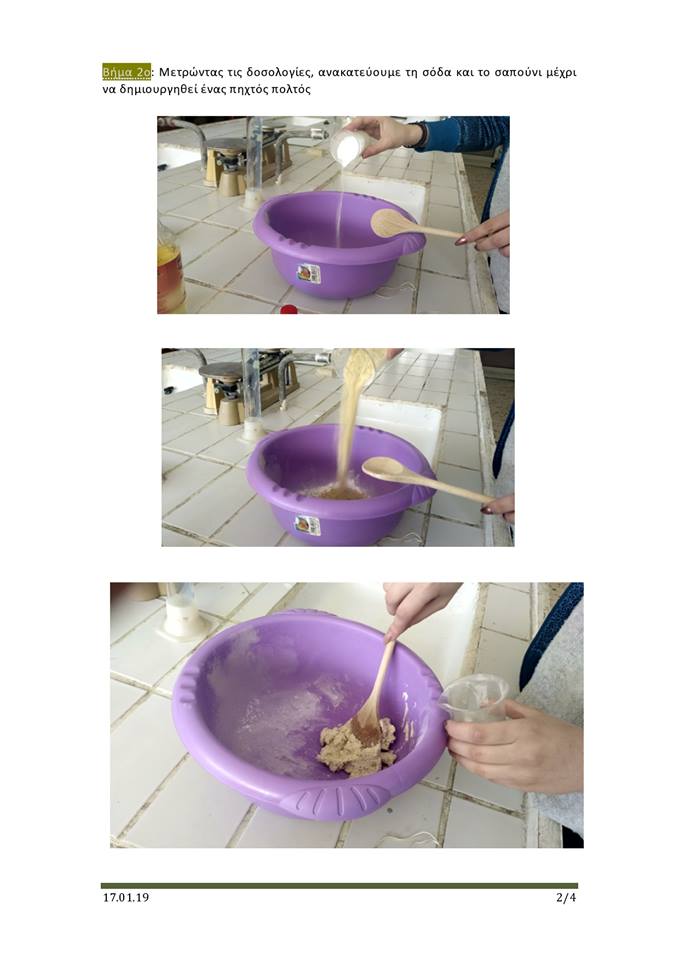 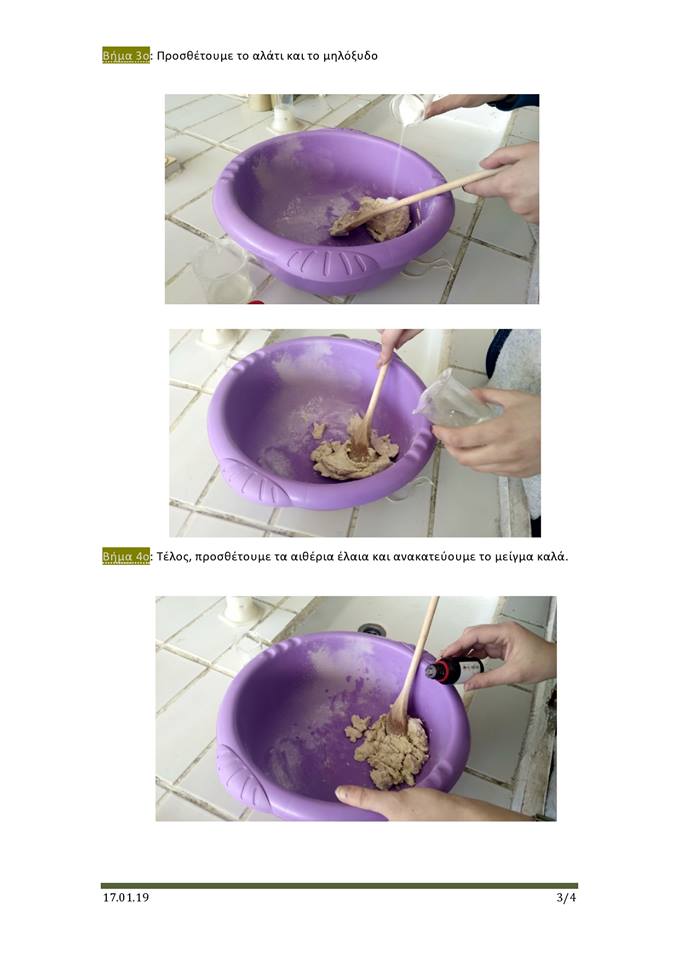 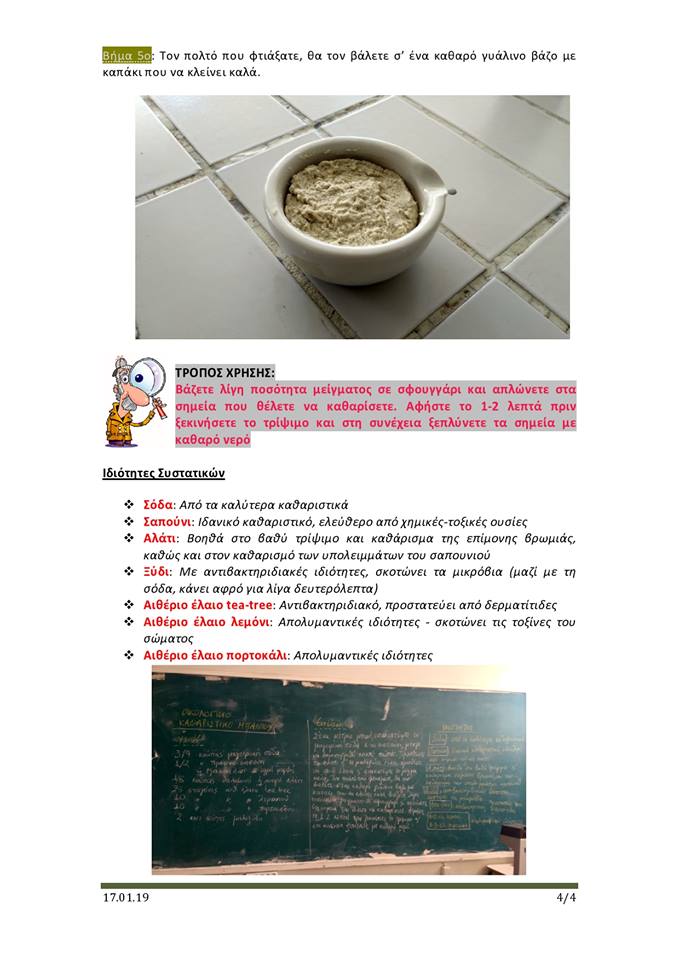 